Infoblad Trefpuntkerk Broek op Langedijk         Zondag 19 april 2020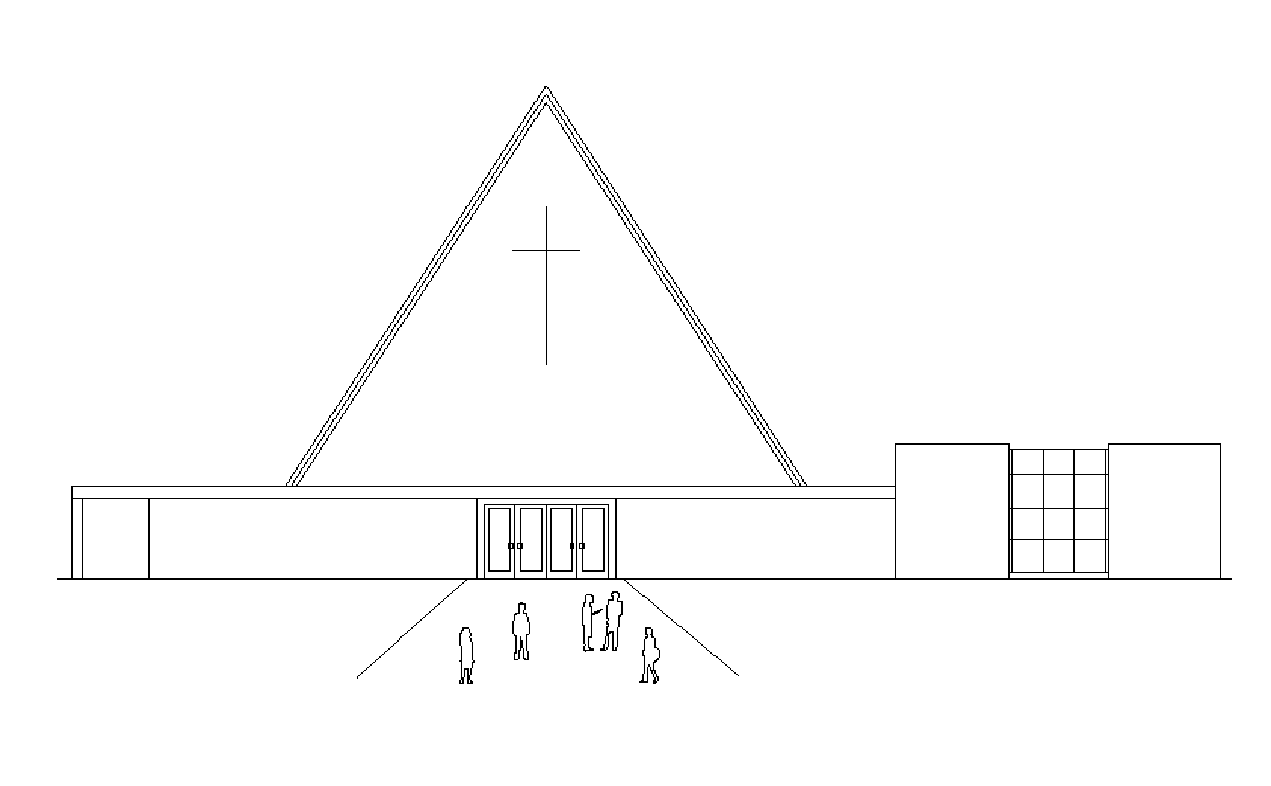 Jaargang 26, nummer 16		De dienst is zondag 19 april om 10.00 uur te beluisteren via de kerktelefoon, kerkomroep en de website www.trefpuntkerk.nl.Voorganger: J.A.A. de BoerOrgel: Alex PeetZang: Janny van KampenViool: Jacqueline JacobsOuderling van dienst: Joop de HeerLector: John BijmanOrgelspel
Welkom
Stilte 
Bemoediging en groet
Voorbereidings- en kyriegebed
Lied  632
Schriftlezing  Johannes 20:19-31
Overweging  
Lied  657
‘Zou het kunnen zijn...’
Gebed  
Collecte 
Zegen-------------------------------------Collecte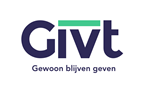 Vanmorgen is de eerste collecte voor Kerk in Actie: Als kerk naar de mensen toe - Nederland●	Sta op als iemand die dichtbij u staat, niet meer naar de kerk gaat.●	Sta op als u iedereen de kans wilt geven met het evangelie in aanraking te komen.●	Sta op als u wel eens bij een pioniersplek bent geweest.Voor mensen die (bijna) nooit in de kerk komen is het vaak lastig om zomaar een kerkdienst bij te wonen. En hoe kunnen we het evangelie uitdragen wanneer we geen contact hebben met deze mensen? Met pionieren zetten kerken een stap naar buiten. Niet de mensen naar de kerk laten komen, maar als kerk naar de mensen toe gaan. Pioniers zoeken naar nieuwe vormen van kerkzijn die passen bij de context en de mensen die ze ontmoeten buiten de kerk. Zij vormen een nieuwe christelijke geloofsgemeenschap waarbij de boodschap van het evangelie niet losgelaten, maar wel op een andere manier gedeeld wordt. De Protestantse Kerk ondersteunt startende pioniersplekken. Geef in de collecte en steun de pioniersplekken!De tweede collecte is voor de kerk. De collectedoelen staan op het infoblad. Echter de collectezakken komen niet bij u langs. Wilt u een bijdrage overmaken dan kan dat op de rekening van de Diaconie Nr. NL90RABO310801664 ten gunste van Diaconie Trefpuntkerk en de tweede collecte op rekening nr. NL59RABO0310804841 ten gunste van Trefpuntkerk.Uiteraard kunt u ook met GIVT uw bijdrage geven. Maakt u er nog geen gebruik van download dan de GIVT app en installeer die op uw mobiel. Ga naar www.givtapp.net waar ook informatie hierover is te vinden. Het is nu een mooie gelegenheid om over te schakelen. Eventuele bonnen die u nog heeft houden hun waarde en kunt u altijd later nog kwijt als de collectezakken wel weer langs kunnen komen. 